Agrégé des facultés de droitProfesseur de droit public à l’Université Toulouse 1 – CapitoleCo-directeur du Master 2 Droit public généralDirecteur du MBA Juriste commande publiqueFormation2006 : 	Agrégation de droit public, nomination et titularisation comme professeur de droit public à l’Université de La Réunion, Mutation à l’université Toulouse 1 Capitole (2011)2006 : 	Qualification par le Conseil national des Universités aux fonctions de Maître de conférences, recrutement à l’Université Paris II Panthéon-Assas.2005 : 	Obtention du Certificat d’aptitude à la profession d’Avocat (CAPA), École française du barreau, CRFPA Paris1996/04 :	Thèse de doctorat de droit public, intitulée « Des marchés publics à la commande publique, l’évolution du droit des marchés publics » Université Paris II Panthéon-Assas sous la direction de M. le professeur P. Delvolvé.Allocataire de recherche Université Paris 2, 1996-1998, puis armée et de nouveau 1999-2000. ATER université Paris 2, 2000-20021998/99 :	Service national en tant qu’aspirant, juriste à la Direction du personnel militaire de l’armée de Terre – section discipline / amnisties. Dossiers de sanctions disciplinaires pour les militaires de carrière et traitement des amnisties de ces sanctions1996/97:	DESS de droit de l’immobilier et de la construction, sous la direction du Professeur Ph. Malinvaud, mention assez bien, Paris II Panthéon-Assas1995/96: 	DEA de droit public de l’économie sous la direction du Professeur P. Delvolvé            	Paris II Panthéon-Assas.1992/95:	DEUG, Licence, Maîtrise en droit public (mention Bien) à Paris II Panthéon-Assas.1991:	Lettres Supérieures (Hypokhâgne moderne) au Lycée Chaptal (Paris 17e), admis en Khâgne et équivalence 1re année de DEUG Allemand à l’Université Paris IV SorbonneActivités en matière de rechercheOuvrages : Ouvrages écritsOuvrage « Droit de l’Urbanisme », Paris, P.U.F. collection Thémis1re ed. 2012, 391 p.2e ed. 2018, 507 p.3e ed. 2021, 566 p.Ouvrage « Les grands arrêts du droit de l’environnement », Paris, Dalloz, coll. Les grands arrêts, 1re ed. 13 déc. 2017, dir. E. Naim-Gesbert et Ph. Billet, avec J.-M. Février, G. Kalflèche, A. Laget-Annamayer, I. Michallet et J.-B. SeubeThèse : « Des marchés publics à la commande publique. L’évolution du droit des marchés publics » dirigée par le Professeur P. Delvolvé.Prix de thèse Émile Girardeau de l’Académie des sciences morales et politiquesSoutenue devant Mme M. Lombard, présidente du jury, MM. L. Richer et F. Llorens, rapporteurs, et MM. P. Delvolvé et B. Seiller.Mention très honorable avec les félicitations du jury à l’unanimité et proposition pour l’attribution d’un prix de thèse à l’unanimitéMention de l’Université Paris II Panthéon-AssasOuvrage « Réforme 2006 du Code des marchés publics », Paris, Éditions-législatives, collection Actuel, 2006, 144 p. Ouvrage intitulé « Transports publics et délégations de service public », Paris, GART, 2005, 250 p. Direction et rédaction de la 1re partie.Ouvrages dirigésOuvrage intitulé « L’avenir de l'Union économique et monétaire : une perspective franco-allemande », Paris : LDGJ coll. Droit et économie, déc. 2018, 234 p., en codirection avec Matthias Ruffert et Thomas Perroud.Ouvrage intitulé « La codification de la procédure administrative non contentieuse de l’Union européenne », Toulouse : Presses de l’Université Toulouse 1 Capitole & Lextenso Editions, coll. Cahiers Jean Monnet, 2020, 265 p., en codirection avec Marc BlanquetArticles dans des revues« La zéro artificialisation nette (ZAN) et le droit de l’urbanisme », DAUH 2022, pp. 35-52« Les enjeux de la fabrication de la ville intelligente : la création d’un nouveau modèle urbain ? », Droit & Ville, n°93, juillet 2022« Commande publique et entreprises en difficulté : vade mecum du maintien de l’activité », avec N. Thomas et C. Sayag, Revue des procédures collectives, 2022 n° 2, dossier 18« Les enjeux des rapports entre commande publique et entreprises en difficulté », avec M. Diesbecq, N. Thomas et C. Sayag Revue des procédures collectives, 2022 n° 2, dossier 17« Loi ASAP, Entreprises en difficulté et commande publique », Avec F. Macorig-Venier, Bulletin Joly Entreprises en difficultés (BJE), mai 2021, n° 200b5, p. 51« Coronavirus et planification urbanistique », Complément Urbanisme-Aménagement, Juin 2020 p. 28« Les restrictions de l’intérêt à agir des particuliers en droit de l’urbanisme : une réforme inutile ? », RDP 1/2020 pp. 17-30« Fonder une responsabilité à l’issue du contrat : des questions encore en suspens », AJDA décembre 2019 p. 2558 « Une frontière complexe : la distinction entre les contrats domaniaux et les contrats de la commande publique », Droit & Ville, n° 87, nov. 2019, pp. 35-64« Pour l’instauration de référés spéciaux en droit de l’urbanisme », JCP A, n° 25, 24 juin 2019, Étude n° 2196« Contrats administratif et droit des entreprises en difficulté », Bulletin Joly Entreprises en difficulté, Janv. 2019 p. 63« Les modalités de gestion du service public de l’eau », Revue Méditerranéenne de Droit Public (RMDP) n° VIII, oct. 2018, p. 320. « Le code de la commande publique, naissance d’une matière ? », BJCL, n°10/2018, octobre 2018, p. 724.« De quelques incongruités relatives aux heures complémentaires dans l’enseignement supérieur », Tribune, AJDA n° 18/2018, p. 1001« Contractualisation et interventionnisme économique » RFDA 2018, n° 2, p. 214« Petites et moyennes entreprises ultramarines et commande publique. Les questions du premier Small Business Act français pour l’outre-mer » AJDA 2018, n° 2, p. 105« Les modalités d’exploitation des services publics de transports urbains », Droit & Ville, n° 82, 2017, pp. 85-105« Les sociétés à participation publique et État actionnaire après la loi Macron », Revue de jurisprudence commerciale, Nov.-Déc. 2015« Les concessions : faut-il avoir peur du rapprochement avec les marchés ? » Contrats et marchés publics, juin 2014, p. 16« Référé précontractuel et droit de la propriété intellectuelle : les doubles malheurs du candidat irrecevable », Dalloz 2014 p. 340 avec P. Egea« Étude critique des nouvelles définitions des surfaces en droit de l’urbanisme », Droit et Ville, 2013, n° 75, p. 5-20. « Le droit des collectivités déborde d’énergie », Editorial, Revue Lamy Droit des collectivités territoriales (RLCT), n° 95, novembre 2013, p. 3, avec P. Idoux« Institutionnal arrangement and instruments of action against the economical crisis », Revue Européenne de droit public, n° 87, avril 2013, p. 159« Le contrôle des collectivités sur les SPL : faut-il rénover le In House ? », RFDA 2012, p. 1120« Les compensations de service public du Paquet Almunia, une obscure clarté », Revue Europe, juin 2012, n° 6 pp. 26-31, avec Jean-Gabriel Sorbara« Droit de l’urbanisme et énergies renouvelables : je t’aime, moi non plus », Droit de l’environnement, avril 2012, hors-série, p. 25-29« La problématique de la maîtrise des sols par les personnes publiques à Mayotte : urbanisme, domanialité », in RJOI 2011, n° 13, p. 65« A evolução pública em frança, entre a ampliação do âmbito de aplicação e implementação dos principios da contratação pública », Presse de l’université de Maputo, Moçambique. 2010« Le contrôle de proportionnalité devant le juge administratif », Les Petites Affiches, n° 46 spécial, 5 mars 2009 pp. 46-53« La modification des directives "recours" en matière de marchés publics, une boule de cristal pour le contentieux des contrats publics », Revue Europe, avril 2008, n° 4, Étude. « Les directives recours « nouvelles versions » et le contentieux de la commande publique » Bulletin d’actualité commande publique, 2007, n° 12, éditions législatives.« De minimis curat europae consilium : À propos de la communication interprétative de la commission relative au droit communautaire applicable aux passations de marchés non soumises ou partiellement soumises aux directives « marchés publics » du 23 juin 2006 », Revue Europe, juillet 2007, n° 7, Étude 18, p. 7« Secteur public et concurrence : la convergence des droits, A propos des droits de la concurrence et de la commande publique », AJDA 24 décembre 2007, n° 44 pp. 2420-2425Articles dans des ouvrages« La régularisation de la candidature et de l’offre durant la procédure de passation d’un contrat de la commande publique » in L’exclusion de la procédure de passation de la commande publique, l’examen des candidatures, dit. V. Bouhier, à paraître 2022« La commande publique comme levier de développement de l’économie circulaire », in Du droit des déchets au droit de l’économie circulaire. Regards sur la loi du 10 février 2020, dir. M. Boul et R. Radiguet, sept. 2021 pp. 215-230« L’habitat insalubre et indigne », Dictionnaire de l’outre-mer, sept. 2021« Le Schéma d’aménagement régional », Dictionnaire de l’outre-mer, sept. 2021« Smart Cities et domanialité publique », in Mélanges en l’honneur du Professeur Christian Lavialle, Toulouse : PUSS, 2020, 782 p., p. 357.« Droit de l’urbanisme et droit de la construction : une proposition de classification des matières en réseau », in Mélanges Saint-Alary-Houin, Un droit « positif », un droit de progrès, Paris : LGDJ coll. Mélanges, 12/2020, 600 p.« "Une dictature de l’urbanisme", par Jean Giraudoux » Les Grands discours de la culture juridique, Paris : Dalloz, 2e ed. 2020, pp. 972-985« Transports durables et droit de l’urbanisme » in Transports et développement durable, dir. E. Naim-Gesbert et S. Mouton : Marseille, PUAM, 2019, pp. 78-90« Les crèches : entre symbole religieux et culture laïque », In La Laïcité à l’œuvre et à l’épreuve, Presse de l’IFR-LGDJ, 2018, pp. 29-44« Commande publique », entrée in Dictionnaire encyclopédique de la décentralisation, dir. V. Aubelle, C. Courtecuisse, N. Kada, R. Pasquier, Paris : Berger-Levrault, févr. 2017« La limitation organisée de l’accès à la justice en droit de l’urbanisme », avec C. Morot-Monomy, in Le droit d’accès à la justice en matière d’environnement, Toulouse : Presse de l’Université Toulouse 1 Capitole, coll. IFR actes de colloques, 2016, 389 p., spé. pp. 277-295« Le raisonnable dans les contrats publics », in Le raisonnable en droit administratif, Paris : Edition l’Épitoge, juillet 2016, 134 p., spé. p. « L’esperienza francese della Perequazione urbanistica : varie pratiche senza teorizzazione generale », in Perequazione Urbanistica, Materiali per la comparazione giuridica, dir. D. d’Orsogna, Torino : G. Giappichelli Editore – Torino, 2016 pp. 69-80« L’école doctorale et la recherche juridique », in La recherche juridique vue par ses acteurs, Toulouse : Presses universitaires des sciences sociales / LGDJ, 2016 pp. 31-44.« L’erreur en droit des contrats administratifs », in L’erreur en droit public, Aix-en-Provence : Presses universitaires d’Aix-Marseille (PUAM), Coll. Droits, pouvoirs & société, oct. 2015, dir. A. Vidal-Naquet, 180 p., spé. p. 113-123« La participation des membres des tribunaux aux instances administratives et aux juridictions administratives spéciales » in L’identité des Tribunaux administratifs, Paris : LGDJ coll. Grands colloques, dir. X. Bioy et alii, 11/2014 pp. 299-308« La qualité de la norme en droit administratif spécial » In « La qualité de la norme », rapport pour l’ANR 2013« Coutume et outre-mer : la coutume et la diversité dans la République », in "La coutume dans tous ses états", Paris : Éditions La Mémoire du Droit, 2013, pp. 299-317« Le dépassement des liens entre personne et patrimoine. Analyse comparée droit privé/droit public », avec F. Macorig-Vénier, M.-H. Monsérié-Bon et J.-G Sorbara  et alii, in La personnalité juridique, PUSS, travaux de l’IFR, dir X. Bioy, 2013« Les stades des Coupes du Monde », in Droit et coupe du monde, dir. M. Maisonneuve, Paris : Economica, coll. Etudes juridiques, 2011 pp. 249-270« La notion de contentieux, une spécificité du droit public ? », in L’identité du droit public, Travaux de l’IFR Mutation des normes juridiques, dir. X. Bioy, Presse de l’université de Toulouse 1, 2011« Homonymie et intégration communautaire », in Les notions juridiques, Économica coll. Études Juridiques, T. 31, dir. Guillaume Tusseau, 2009, pp. 139-152« Les interventions de la puissance publique en matière économique », in Droit administratif et administration, coll. Les notices, La documentation française, 2008, 173 p. spé. pp 133-140Fascicule Jurisclasseur n° 761 sur les conventions de délégation de services publics dans le jurisclasseur « Collectivités territoriales », avec le professeur M. GrosChroniques et notes de jurisprudencesChronique de droit de l’Urbanisme, Revue juridique de l’environnement (RJE), n° 1/2022, janvier 2022, pp. 151-162Réponse ministérielle n° 32218 JOAN Q 7 décembre 2021 p. 8695, question de M. Daniel LabaronneRapport d’information n° 3811 du 27 janvier 2021 de l’Assemblée nationale, sur la revalorisation des friches industrielles, commerciales et administratives, présenté par M. Adam et Mme KerbahrhLoi n° 2021-85 du 29 janv. 2021 visant à définir et protéger le patrimoine sensoriel des campagnes françaisesCE 13 décembre 2021, M. D.O. c. Cne d’Erquy, n° 443815TA Strasbourg, 14 octobre 2021, Communauté de communes du pays de Bitche n° 2001288TA Toulouse du 30 mars 2021, Collectif des riverains de l’avenue de la République et la Route de Toulouse à Cornebarrieu et a., n° 1902329CE 17 mars 2021, Ass. Synd. autorisée des propriétaires du domaine de Beauvallon, n° 43024TA Montreuil, 2 décembre 2021, Alternatiba Rosny et MNLE 93 Nord Est Parisien, n° 2009343CE 28 avril 2021, M. D. B. c. Cne de Saint-Brévin-les-Pins, n° 441402CE, Avis, sect., 2 octobre 2020, M. B. A. c. Cne de Seignosse, n° 438318CE 17 mars 2021, Mme C. c. Cne de Francheville, n° 436073TA Grenoble, 21 septembre 2021, M. F. D. c. Cne de Veyrier-du-Lac, n° 1901649Chronique de droit public de la propriété intellectuelle, Revue Propriété Intellectuelle, n° 80, juillet 2021, p. 115-129, avec N. Binctin, N. Foulquier et J.-G. SorbaraCE 30 novembre 2020, Sté Effik, n° 433145CAA Versailles, 2 févr. 2021, Sté Inter Prod, n° 18VE01827CAA Paris, 7 juil. 2020, M. E. c/ Directeur départemental de la protection de populations de Paris, n° 19PA00009Modification des CCAG pour les marchés publics et propriété intellectuelleCE 29 mai 2020, AFNUM ,n° 440817CE Ord. 24 déc. 2020, Syndicat normand des fabricants de camembert, n° 447374Chronique de droit public de la propriété intellectuelle, Revue Propriété Intellectuelle, n° 76, juillet 2020, p. 143-160, avec N. Binctin, N. Foulquier et J.-G. SorbaraCE 27 novembre 2019, Sté Molotov, n° 424398CE 27 novembre 2019, Sté Archos, n° 425595CE 12 février 2020, La Quadrature du Net et autres, n° 433539 et décision n° 2020-841 QPC du 20 mai 2020, La Quadrature du Net et autresCAA Marseille, 28 juin 2019, SCV La Vignerons de Grimaud, n° 18MA05245 et CAA Marseille, 28 juin 2019, SAS Les coteaux du Golfe de Saint-Tropez, n° 18MA05247Chronique de droit de l’Urbanisme, Revue juridique de l’environnement (RJE), n° 1/2020, janvier 2020, pp. 171-183Loi du 27 décembre 2019 relative à l’engagement dans la vie locale et à la proximité de l’action publique dite « Engagement et proximité »Guide de l’évaluation environnementale des documents d’urbanisme. Une démarche au service de la qualité des documents d’urbanisme, Commissariat général au développement durable, novembre 2019Décret du 21 mai 2019, n° 2019-482, relatif aux aménagements légers autorisés dans les espaces remarquables ou caractéristiques du littoral et des milieux nécessaires au maintien des équilibres biologiquesConseil constitutionnel, 27 sept. 2019, Union de défense active des forains et a., n° 2019-805 QPCDécret n° 2019-563 du 7 juin 2019 relatif à la procédure devant la Commission nationale d’aménagement commercial et au contrôle du respect des autorisations d’exploitation commerciale.Décret n° 2019-617 du 21 juin 2019, relatif aux abords de monuments historiques, aux sites patrimoniaux remarquables et à la dispense de recours à un architecte pour les coopératives d'utilisation de matériel agricoleCAA Douai, 28 mars 2019, Commune de Courcelles-sous-Moyencourt c/ SCI du Moulin Martin, n° 17DA01025CE 11 décembre 2019, Société Orange c/ Cne de Locronan, n° 434741.CAA Marseille, 10 oct. 2019, M. D c/ Cne de Sanary-sur-Mer, n° 17MA04703CE, 16 oct. 2019, M. D. B. c/ ville de Valence, n° 419756CE 25 février 2019, M. B. c/ Cne de Saint-Crépin-aux-Bois, n° 416610CE, 12 juillet 2019, M. et Mme A c/ Cne de Montauban, n° 422542CE 22 novembre 2019, M. L. J. c/ Ville de Paris, n° 420948Loi n° 2019-1147 du 8 novembre 2019 relative à l’énergie et au climatChronique de droit public de la propriété intellectuelle, Revue Propriété Intellectuelle, n° 72, juillet 2019, avec N. Binctin, N. Foulquier et J.-G. SorbaraCommuniqué de l'Agence du patrimoine immatériel de l’État du 27 août 2018 - "Marchés de moins de 25 000 € : sécurisez votre clause de propriété intellectuelle"Le décret n° 2018-1225 du 24 décembre 2018, portant diverses mesures relatives aux contrats de la commande publiqueArrêté du 26 décembre 2018, relatif à la déclaration des achats innovantsConseil d’État, 8 avril 2019, Sté Orange et Région Réunion c. SAS Réunicable, n° 426096 et 426914CAA Lyon, 21 mars 2019, Société pour la réparation, le renforcement et l’étanchéité du béton armé Rhône- Alpes (Sorreba Rhône-Alpes), n° 17LY00554TA Strasbourg, ord. 16 avril 2019, Sté X, n° 1901892Chronique de droit public de la propriété intellectuelle, Revue Propriété Intellectuelle, n° 68, juillet 2018, avec N. Binctin, N. Foulquier et J.-G. SorbaraCE 8 février 2017, NotreFamille.com c/Dept de la Vienne, n° 389806CE 10 juillet 2017Société civile des éditeurs de langue française (SCELF), n° 400112,Chronique de droit de l’Urbanisme, Revue juridique de l’environnement (RJE), n° 4/2017, décembre 2017, p. 771-784Instruction du Ministère du Logement, 5 mai 2017 (NOR : LHAL1713553J)La loi n° 2017-86 du 27 janvier 2017 Égalité et citoyennetéDécret n° 2017-1039 du 10 mai 2017 relatif à la procédure de création ou d’extension des unités touristiques nouvellesLoi n° 2017-256 du 28 février 2017 relative à l’égalité réelle outre-merCE, 19 juil. 2017, Ass. France Nature Environnement, n° 400420CE, Sect. 5 mai 2017, Association syndicale libre des Mazots du lotissement des Greniers, n° 388902CE Sect., 31 mars 2017, SARL Savoie Lac investissement, n° 392186CE Sect. 31 mars 2017, Association « les amis du Pays entre Mès et Vilaine », n° 396938Ordonnance n° 2017-651 du 27 avril 2017 relative aux immeubles et objets mobiliers classés ou inscrits au titre des monuments historiquesDécret n° 2017-608 du 21 avril 2017 relatif à l’extension du champ des dispenses de formalité au titre du code de l’urbanismeArrêté n° du 30 mars 2017 relatif au certificat d’urbanisme, au permis de construire et aux autorisations d’urbanisme et modifiant le code de l’urbanismeLoi n° 2016-925 du 7 juillet 2016 relative à la liberté de la création, à l’architecture et au patrimoine (LCAP).Décret n° 2017-254 du 27 février 2017 portant application des dispositions des articles L. 151-29-1 et L. 152-6 du code de l’urbanismeDécret n° 2016-1738 du 14 décembre 2016 relatif à des dispenses de recours à un architecteDécret n° 2017-252 du 27 février 2017 relatif à l’établissement du projet architectural, paysager et environnemental d’un lotissementLoi n° 2017-242 du 27 février 2017 portant réforme de la prescription en matière pénaleCAA Bordeaux 27 avril 2017, Cne de Beaupuy, n° 15BX03797CAA Nancy 27 avril 2017, Cne de Westhoffen, n° 16NC02407CE, 29 mars 2017, Assoc. « Garche à vous », n° 395419Loi n° 2017-257 du 28 février 2017 relative au statut de Paris et à l’aménagement métropolitainCE 17 mars 2017, Communauté de Cnes du pays Granvillais, n° 392181CE, 11 juillet 2016, Assoc. Observatoire indépendant du cadre de vie (OICV), n° 389936Chronique de droit de l’Urbanisme, Revue juridique de l’environnement (RJE), n° 4/2015, décembre 2015, pp. 696-707Loi n° 2015-292 du 16 mars 2015, loi n° 2014-1545, 20 déc. 2014 dite, « loi Mandon », D. n° 2014-45, 20 janv. 2014 CE, 8 avr. 2015, n° 367167, Sté Masarin c. Cne de CrozonCE, 30 mars 2015, n° 375117, SITA Ile-de-FranceDécret n° 2015-165 du 12 février 2015, Décret n° 2015-268, 10 mars 2015 TA Versailles, Ord. 16 juin 2015, n° 150267CE 22 mai 2015, n° 385183, Préfet de la Haute-CorseCons. Constitutionnel, 9 avril 2015, 2015-464 QPCCE, 16 mars 2015, n° 380498, Ville de ParisCE, 25 févr. 2015, n° 367335, Communauté d'agglomération de Mantes-en-YvelinesLoi n° 2014-626 du 18 juin 2014 dite « loi Pinel ».CE 8 avril 2015, n° 365804, Mme B. A…CE, 30 mars 2015, n° 369431, Association pour la protection des animaux sauvages (ASPAS)CAA Nantes, 11 mai 2015, 13NT03248, M. A… C…CE, 13 mars 2015, n° 358677, Mme A c. Mairie de NiceChronique « application du droit de l’Union par les juridictions administratives » (septembre 2014 – août 2015), Europe, n° 10, octobre 2015, chr. 3, p. 4CE, ord. 9 décembre 2014, Mme A, n° 386029CE, 11 mai 2015, M. Q, n° 383664CE, 31 octobre 2014, M. A… B…, n° 383664CE, 10 oct 2014, Association Elena et a., n° 375474 et 375920CE, ord. 29 juin 2015, GISTI et a., n° 391192CE, 30 janv. 2015, Région Provence-Alpes-Côte d'Azur, n° 374022CE, 17 décembre 2014, Ministre de l’Écologie, du Développement durable et de l’Énergie c/ Gilbert et Époux Molin, n° 367202 et 367203CE, 27 mars 2015, M. Quintanel, n° 372426Chronique de droit public des affaires (juillet à octobre 2014), Revue Lamy Droit des Collectivités Territoriales (RLCT) n° 11, novembre 2014Décret n° 2014-1097 du 26 septembre 2014 portant mesures de simplification applicables aux marchés publics (instauration des partenariat d’innovation)Loi n° 2014-873 du 4 août 2014 pour l’égalité réelle entre les femmes et les hommes Question n° 12527 JO Sénat 17 juillet 2014 p. 1700Mise à jour du guide des bonnes pratiquesCE 16 juillet 2014, M. A B, n° 377145CE 8 octobre 2014, SIVOM de Saint-François-Longchamp Montgellafrey, n° 370990CE 10 octobre 2014, Syndicat national des fabricants d’isolants en laines minérales manufacturées, n° 367807CE 17 octobre 2014, Communauté urbaine de Lille, n° 378434Chronique « application du droit de l’Union par les juridictions administratives » (juin 2013 – janvier  2014), Europe, n° 11, novembre 2014, p. 4CE 30 juil. 2014, Commune de Biarritz, n° 363007CE 4 avril 2014, Département du Tarn et Garonne, n° 358994CE, ass., 4 avr. 2014, Min. Écologie, Développement durable et Énergie c. Lambois et a. n° 362785CE, 5 mai 2014, Sté Mercedes-Benz France, n° 370830CE, ord. 6 mai 2014, Association pour la sauvegarde et la réhabilitation de la faune des Antilles (ASFA), n°376812CE, ord. 5 mai 2014, Association générale des producteurs de maïs (AGPM), SARL LE Trouilh et EARL de Candelon, n°376808, 377133CE, 11 avril 2014, Association nationale des opérateurs détaillants en énergie (ANODE), n° 365219CE, ord, 12 sept. 2014, Association nationale des opérateurs détaillants en énergie (ANODE), n° 383721Chronique de droit public des affaires (avril à juin 2014), Revue Lamy Droit des Collectivités Territoriales (RLCT) n° 103, juillet 2014Réglementation : directive 2014/55 relative à la facturation électronique dans les marchés publicsQuestion écrite AN n° 40143 contrats de gré à gréLes contrats de ville et les baux réels immobiliers : naissance de deux contrats nommésQuestion écrite AN n° 08748 relatif aux différentes formes de régiesCE Ass, 4 avril 2014, Département du Tarn-et-Garonne, n° 358994CAA Paris, 18 mars 2014, Sté Axcess SAS, n° 12PA02599CE, 5 mars 2014, Sté Eiffage TP, n° 374048CAA Bordeaux, 7 mai 2014, M. C, n° 12BX01313CE, 7 mars 2014, CHU de Rouen, n° 372897Chronique de droit public des affaires (novembre 2013 à mars 2014), Revue Lamy Droit des Collectivités Territoriales (RLCT) n° 98, avril. 2014Réglementation : Vote définitif des nouvelles directives marchés et concessionsQuestion écrite AN n° 32663 JO 15/10/2013 marchés sans mise en concurrenceCE, 2 oct. 2013, Dept. Lot et Garonne c. Sté Caminéo, n° 368900CAA Lyon, 5 décembre 2013, Société AD Arnaud Démolition, n° 12LY01142CAA Versailles, 10 octobre 2013, Société générale des travaux européens (SGTE), n° 12VE00585CE, 11 décembre 2013, Société Antillaise de sécurité c. Grand port maritime de la Martinique, n° 372214Chronique « application du droit de l’Union par les juridictions administratives » (juin 2013 – janvier  2014), Europe, n° 3, mars 2014CE Ord. 14 février 2014, Union nationale des associations de santé à domicile et autres, n° 374699CE, Ord. 5 février 2014, Association Humanité et biodiversité et autres, n° 375071, 375073, 375075CE, ord. 27 août 2013, Société Mercedes-Benz France, n° 370831.Chronique de droit de l’Urbanisme, Revue juridique de l’environnement (RJE), n° 4/2013, décembre 2013, p. 648CE, 29 oct. 2012, Association Cultures et citoyenneté de Marne-la-Vallée, n° 332257CE, 25 juillet 2013, SARL Lodge at Val, n° 363537CE, 12 juin 2013, Cne de Loudevielle, n° 365861CE, 12 juin 2013, Cne de Lambesc, n° 358922CAA Lyon, 28 février 2013, Sté du Parc Eolien de Sarry, n° 12LY01689CAA Bordeaux, 25 avril 2013, Ministre de l’Ecologie, n° 11BX03399Chronique de droit public des affaires (Juillet à novembre 2013), Revue Lamy Droit des Collectivités Territoriales (RLCT) n° 95, nov. 2013 p. 29Réglementation : Réhaussement des seuils des marchés publics & question sur les accords-cadresTC, 8 juill. 2013, Sté d’exploitation des énergies photovoltaïques, n°3906CE, 15mai 2013, Ville de Paris, n°364593Chronique « application du droit de l’Union par les juridictions administratives » (décembre 2012 – juin  2013), Europe, n° 8, août 2013, p. 8CE, 12 avril 2013, Association coordination interrégionale Stop THT, n° 342409CE, 6 juin 2013, M. Pitté, n° 337320 et 327375CE, ord. 14 février 2013, M. L. n° 365459Chronique « application du droit de l’Union par les juridictions administratives » (juin - novembre 2012), Europe, n° 12, décembre 2012, p. 6CE, 10 juillet 2012, SA GDF Suez et ANODE, n° 353555 et 353556CE, 22 oct. 2012, SIPPEREC, n° 332641CE, 13 juillet 2012, CMN et SNCM, n° 355616CAA Marseille, 7 nov. 2011, Sté Corsica Ferries, n° 08MA01604CE, 13 juillet 2012, Cnté de Cne d’Erdre et Gesvres et a., n° 347073Chronique « application du droit de l’Union par les juridictions administratives » (novembre 2011 - mai 2012), Europe, n° 7, juillet 2012CE, ord 18 mai 2012, EARL de Commenian et EARL de Candelon, n° 358614CE, 28 nov. 2011, Sté Monsanto SAS et autres, n° 312921CE, 7 mars 2012, Mouvement pour les droits et le respect des générations futures n° 332804CE, 15 mai 2012, Association Vent de Colère ! Fédération nationale et a., n° 324852CE, ord, 28 nov. 2011, Assoc. Nat.des opérateurs détaillants en énergie (ANODE), n°353554CE, 3O nov. 2011, M Torregrossa, n° 348161CE, 26 oct. 2011, Assoc. pour la promotion de l’image et autres, n° 317827« Droit administratif 2012 : méthodologie & sujets corrigés », dir. P. Gonod, Paris, Dalloz, 2011, correction d’un exerciceChronique « application du droit de l’Union par les juridictions administratives » (juin - octobre 2011), Europe, n° 11, novembre 2011CE, 17 juin 2011, Sté Canal + Distribution et autres, n° 324816CE, 19 oct. 2011, Sté Apple Inc et Sté iTunes Sarl, n° 339154CE 14 oct. 2011, Ordre des avocats au barreau de Paris,  (3 espèces) n° 332126, 343662, 337819CE 10 oct. 2011, Union syndicale solidaire Isère, n° 301014CE 16 févr. 2011, Confédération paysanne et a., 314016CE 3 oct. 2011, Union nationale de l’apiculture française, n° 336647Chronique « application du droit communautaire par les juridictions administratives » (juin 2010-juin 2011), Europe, n° 7-8 juillet 2011, chr. 1TA Marseille, 24 févr. 2011, M. Adem Aksoy, n° 1101063CE, 21 mars 2011, M. Jin et M. Thiero, n° 345978 et 346612CE 1er juin 2011, Société Koné, n° 346405CE Sect. 3 décembre 2010, Ville de Paris et Assoc. Paris Jean-Bouin, n° 338272CE 30 mars 2011, Sté Betclic Entreprises Limited (BEL), n° 342142« Droit administratif 2011 : méthodologie & sujets corrigés », dir. P. Gonod, Paris, Dalloz, 2010, correction d’un exerciceChronique de jurisprudence touchant à l’Outre-mer, RJOI, 2011, n° 12CE 19 juillet 2010, Région Réunion, n° 337071CE 4 octobre 2010, M. Angel D, n° 325192CE 23 juillet 2010, Ministre de l’intérieur, de l’Outre-mer et des collectivités territoriales, n° 335845CE 24 novembre 2010, Président de la Polynésie française, n° 332628TA de Saint-Denis, 26 novembre 2009, Cne de Saint-Paul c/ préfet de La Réunion, n° 0700054Chronique de jurisprudence de la cour administrative d’appel de Bordeaux en appel des jugements du tribunal administratif de Saint-Denis, RJOI, 2010, n° 11CE, 8 avril 2009, Compagnie générale des eaux, Cne d’Olivet, n° 271737, 271782Chronique « application du droit communautaire par les juridictions administratives » (janvier-décembre 2009), Europe, n° 3 mars 2010, p. 10CE 3 juin 2009, Société Arcelor Atlantique et Lorraine et autres, n° 287110CE Ass. 30 octobre 2009, Mme Perreux, n° 298348CE 1er avril 2009, Communauté urbaine de Bordeaux et Sté Kéolis, n° 323585 et n°323593CE 7 octobre 2009, M. Bertrand A, n° 301898CE 27 juillet 2009, Sté Boucheries du Marché, n° 312098CE 27 juillet 2009, Société Montaudis : n° 313502CE 28 octobre 2009, Sté coopérative agricole l’Armorique Maraîchère, n° 306708CE 19 janvier 2009, M. Predag Vujosevic, n° 312583Chronique de jurisprudence de la cour administrative d’appel de Bordeaux en appel des jugements du tribunal administratif de Saint-Denis, RJOI, 2010, n° 10TA Saint-Denis, 18 août 2008, Préfet de La Réunion c/ Département de La Réunion et Société Pico-Oi/ETPO, req. 0700570CAA Bordeaux, 17 février 2009, Communauté intercommunale du nord de la Réunion (CINOR), n° 08BX00018, 08BX00019, 08BX00457, 08BX00620CAA Bordeaux, 5 février 2009, M. Erick Y, req. n° 08BX01244CAA Bordeaux, 3 février 2009, M et Mme Richard X, req. 07BX02565CAA Bordeaux, 6 janvier 2009, Commune de l’Etang-Salé, n° 07BX00390 et 07BX00389CAA Bordeaux, 20 septembre 2008, Commune de l’Etang-Salé, n° 07BX00375Chronique « application du droit communautaire par les juridictions administratives » (janvier-décembre 2008), Europe, n° 2 février 2009, p. 7CE, Sect. 10 avril 2008, Conseil national des Barreaux et a. n°296845 & 296907CE, Ass. 3 oct. 2008, Commune d’Annecy, n°297931CE 27 juin 2008, Sté d’exploitation des sources Roxane, n°276848CE 9 mai 2008, Sté Zeturf Limited, n° 287503CE 7 mai 2008, Coopérative Cooperl Hunaudaye et a. n°278820CE, Ass. 7 nov. 2008, Comité national des interprofessions du vin et appellations d’origine, n° 282920CE, Sect. 6 oct. 2008, Cie des architectes en chef des monuments historiques, n° 310146 & 311020CE, Sect. 3 oct. 2008, Smirgeomes, n° 305420CE 18 juin 2008, Gestas, n° 295831Chronique de jurisprudence de la cour administrative d’appel de Bordeaux en appel des jugements du tribunal administratif de Saint-Denis, RJOI, 2008, n° 8CAA Bordeaux, 23 janv. 2007, SCI Ilet Créole, n°04BX02572CAA Bordeaux, 31 oct. 2007, Région Réunion, n°05BX00601TA Saint-Denis, 5 juil. 2007, SAS librairie Papeterie Gérard, n°0500587CE 2 mars 2007, Sté Banque française commerciale de l’Océan Indien, n°283257TA Saint-Denis, 27 sept. 2007, Cne de Saint-André c. Région Réunion, n°0700032CAA Bordeaux, 11 juil. 2008 Région Réunion c. Cne de Saint-André, n°07BX02218Chronique « jurisprudence du Tribunal administratif de Saint-Denis de la Réunion et de Mamoudzou », RJOI, 2007, n° 7, pp. 210-215TA Mamoudzou, 9 fev. 2006, M. Alexis Marty c. Préfet de Mayotte, n°0500197TA Mamoudzou, 20 mars 2006, M. Delteil c. Président du conseil général de Mayotte, 0400218TA Saint-Denis, 11 oct. 2006, Mme Fergeat et crts c. Cne de Saint-Denis, n°0600187TA Saint-Denis, 23 mai 2006, M. Abdou Ali, n°0500621TA Saint-Denis, 27 déc. 2006, Dept. de la Réunion c. CHR Felix Guyon, n°400444Catégorie « Actes unilatéraux » in « Bulletin de Jurisprudence commenté de la Cour administrative d’appel de Douai », n° 6, 2006, 343 p., spé. pp 61-78 CAA Douai, 25 jan. 2005, Dept. du Nord c/ Smigetski, n° 02DA00875CAA Douai, 31 mars 2005, Dept. du Nord c/ Mme Edith Vandenbrouke, n° 03DA1315CAA Douai, 27 janv. 2005, Mme Isabelle Thellier, n° 03DA00204CAA Douai, 25 janv. 2005, Dept. du Nord c/ Mme F. Kasmi, n° 03DA000431PréfacesPréface à la thèse de Frédéric Balaguer Les principes du droit de l’urbanisme, Paris : LGDJ, coll. Bibliothèque de droit de l’environnement et de l’urbanisme, 2022Préface à la thèse de Camille Cubaynes La durée des contrats administratifs, Paris : LGDJ, coll. Bibliothèque de droit public, Tome 325, 2022, 528 p.Préface à la thèse de Anthony Falgas Le dualisme juridictionnel en matière de propriété publique, Toulouse : IFR, coll. Thèses de l’IFR, 2020, 851 p. Préface à l’ouvrage d’Anthony Falgas La voie de fait administrative, Recherche sur la justification d’une notion prétorienne, Paris : L’Harmattan, coll. Le droit aujourd’hui, 2015, 246 p.Colloques, organisations et interventionsOrganisationsEn cours : Organisation du colloque « La Relance de l’activité Économique par le Droit de l’Urbanisme après le Covid », programme REDUC, 22-23 septembre 2022Organisation du colloque « Centenaire de l’arrêt du Bac d’Eloka », Université Toulouse 1 Capitole, 22 janvier 2021Organisation du colloque « La codification de la procédure administrative non contentieuse de l’Union européenne », Université Toulouse 1 Capitole, 20 et 21 juin 2019, avec Marc BlanquetOrganisation du colloque « L’usage de la commande publique comme levier de développement de l’économie sociale et solidaire » avec ESS France, 20 mai 2019, Conseil économique social et environnemental.Organisation du colloque « Domaine publique et mise en concurrence », 28 septembre 2018, Université Toulouse 1 CapitoleOrganisation du colloque « Le juge administratif et la commande publique », Université Toulouse 1 Capitole, 1er décembre 2017, en partenariat avec le Tribunal administratif de Toulouse et l’ordre des avocats de Toulouse. Organisation du colloque « L’avenir de l’Union économique et monétaire : Une perspective franco-allemande / Die Zukunft der Europäischen Wirtschafts- und Währungsunion: Eine deutsch-französische Perspektive », au Panthéon, les 30 mars et 1er avril 2017 avec M. Ruffert et T. PerroudAteliers doctoraux de droit administratif européen, 26 et 27 juin 2014, IMH-IRDEIC (avec les Pr M. Blanquet, H. Gaudin, J.-G. Sorbara et Mme N. de Grove-Valdeyron)Organisation du colloque, « les Directives marchés publics 2014 », Université Toulouse 1 Capitole, 15-16 mai 2014. Publication comme dossier de la revue Contrats et Marchés publics, LexisNexis. Organisation du colloque « Les Sociétés publiques locales, Bilan d’un nouvel outil de gestion des services publics », Université Toulouse 1 – Capitole, 20-21 septembre 2012. Publication comme dossier de la RFDA.Organisation de la journée d’étude « La Question prioritaire de constitutionnalité : Un an après », Université de La Réunion, 15 avril 2011, avec le Pr. M. MaisonneuveOrganisation du colloque « Droit général, droit spécial », Université de la Réunion, 28-29 mai 2009 avec le Pr P. Puig.Interventions à des colloquesA l’étranger2022 “The approach to smart cities through public services” in “Law and Change: Smart Cities and Sustainability”, organized by Prof. Eva Lein, Director of the Centre of Comparative Law of BIICL (British Institute of International and Comparative Law), and Prof. Mark Findlay, Director of the CAIDG (Center for AI and Data Governance, of the Singapore Management University), June 8th, 2022. 2021 “Smart Cities and the Law: how can law provide better cities ?”, Vilnius (Lituanie), 8 déc. 20212019 « Le pouvoir discrétionnaire de l’administration est-il encore au cœur du droit administratif français ? », Colloque international « Le discrétionnaire et l’arbitraire », Rio de Janeiro, Université de l’Etat de Rio (UERJ) et procuradoria de Rio, 2 décembre 20192019 « Légiférer contre la manipulation de l’information ? Les lois françaises du 22 décembre 2018 », Rigas jurisdika Augstskola, Riga (Lettonie), Colloque SIPE Les défis de la communication numérique pour l’État et sa forme démocratique, 14 juin 20192018 « Le contentieux précontractuel français : conséquences et perspectives comparée avec les marchés en Thaïlande », Cour administrative Suprême de Thaïlande, 27 novembre 20182017 « Le contentieux économique devant le juge administratif », Colloque international sur « Le contentieux économique », Rio de Janeiro, Université de l’Etat de Rio (UERJ) et procuradoria de Rio, 27 et 28 novembre 2017 2017 “Europeanisation of public contracts, the case of France”, University College Dublin (UCD), Sutherland School of law, 24 octobre 2017, Dublin, Irlande2017 « Le service public de l’eau, spécificités et modes de gestion », Colloque international du Laboratoire méditerranéen de droit public, Athènes, Grèce, 19 et 20 octobre 20172017 Conférence-débat « The future of the European and Monetary Union » avec M. Dawson, M. Ruffert et Th. Perroud, Walter Hallstein-institut für Europäisches Verfassungsrecht, Humbold Universität zu Berlin, 6 juillet 20172017 Intervention au Summer Courses, Europeanisation of administrative Law in the Member States, 26-30 juin 2017, La Haye, Pays-Bas, « Europeanisation of public contracts ». 2017 « La protection du patrimoine culturel immatériel en droit public », colloque La valorisation économique du patrimoine immatériel en Côte d’Ivoire, au Sénégal et en France, Abidjan, 6 mars 2017 2016 « Quel rôle pour les municipalités dans la transition énergétique ? », Conférence pour la chaire de recherche et d’innovation Goldcorp en droit des ressources naturelles et de l’énergie, Université Laval – Québec, 23 février 2016. 2014 Série de trois conférences « Vorlesungen zum französischen öffentlichen Recht » (système de droit administratif français, Droit des marchés et services publics en France et Constitution économique de la France.) Universität Jena, 9, 10, 11 décembre 2014 2013 « L’évolution de l’actionnariat public dans les sociétés commerciales », Colloque international « Journées franco-brésiliennes », sur le thème « A reforma do direito de empresa - les réformes du droit de l’entreprise », 9 et 10 décembre 2013, UERJ – Universidade do estado do Rio de Janeiro 2013 « L’intégration européenne : conséquences et perspectives comparée avec l’ASEAN », Cour administrative Suprême de Thaïlande, 30 novembre 2013 2013 « Perequazione urbanistica e mercato dei diritti edificatori : l’esperienza francese », Università degli Studi di Sassari, Dipartamento di Guirisprudenza, Sassari, 18 mars 2013 2012 « Institutionnal arrangement and instruments of action against the economical crisis », colloque de la European Public Law Organisation EPLO / Organisation européenne de droit public, Spetses, Grèce, les 14-15 novembre 2012 2011 « Contrats publics et concurrence », Colloque international sur « L’avenir du contrat », Rio de Janeiro, Université de Rio, 2-3 décembre 2011En France « Table ronde marchés publics et entreprise en difficulté », 17e entretiens de la sauvegarde, organisé par l’IFPPC (Institut Français des praticiens des procédures collectives), 31 janvier 2022 « La Zéro artificialisation nette, ZAN », Colloque La loi Climat et Résilience et le droit de l’urbanisme, Organisé par le Gridauh et l’ordre des avocats au barreau de Paris, 14 décembre 2021, Auditorium de la Maison du Barreau, Paris « Les enjeux de la fabrication de la ville intelligente : la création d’un nouveau modèle urbain ? », Colloque La ville à l’heure du défi numérique, organisé par I. Savarit-Bourgeois, Université de Poitiers « Les implications opérationnelles de la reprise de personnel à l’égard de l’autorité publique contractante », Organisé par O. Desaulnay et C. Pomart, 26 novembre 2021, Université de La Réunion« Les principes économiques et sociaux en droit de l’urbanisme », Colloque Les objectifs du droit de l’urbanisme, Organisé par L. Peyen et C. Gueydan, 19 novembre 2021, Université Toulouse 1 Capitole « L’urbanisme universitaire après la loi Faure », colloque La doctrine publiciste et le tournant des années 1970, organisé par W. Mastor et J.-G. Sorbara, 18 et 19 novembre 2021, Université Toulouse 1 Capitole« Le recours aux textes environnementaux européens dans les contentieux », Colloque du Syndicat des avocats de France, Strasbourg, 16 octobre 2021, Université de Strasbourg« La réception des principes en Allemagne », colloque Les principes européens des contrats publics : les 20 ans de l’arrêt Telaustria, organisé par M. Amilhat, Vendredi 15 octobre 2021, Université Toulouse 1 CapitolePrésidence de la table ronde, « La gestion de l’espace patrimonial », colloque La Cité épiscopale d’Albi, Des enjeux de la revalorisation du centre historique aux exigences du patrimoine mondial de l’Unesco. Vendredi 1er oct. 2021, Institut National Universitaire Champollion d’Albi. « Vers un contrôle extrinsèque », colloque « Les 50 ans de la jurisprudence Ville Nouvelle Est », Jeudi 30 sept. 2021, Université de Perpignan Via Domitia « Haussmann l’aménageur », conférence Georges Eugène Haussmann, cycle La face cachée des Grands juristes, organisé par l’ADDIMH, jeudi 9 juin 2021 « La régularisation de la candidature et de l’offre dans la commande publique », Colloque L’exclusion de la procédure de passation de la commande publique, L’examen des candidatures, organisé par V. Bouhier, Université Paris Saclay, Université d’Evry, 8 avril 2021 « Contrats publics et Services publics industriels et commerciaux (SPIC) : un couple séparé », colloque Centenaire de l’arrêt TC 22 janvier 1921, SCOA dit du Bac d’Eloka, Université Toulouse 1 Capitole, 22 janvier 2021 « Présentation des faits et du contexte historique de l’arrête Bac d’Eloka », colloque Centenaire de l’arrêt TC 22 janvier 1921, SCOA dit du Bac d’Eloka, Université Toulouse 1 Capitole, 22 janvier 2021 « L’intérêt à agir des particuliers », Colloque La construction de logements, nouveau principe directeur du contentieux de l’urbanisme ?, Université Paris 1 Panthéon-Sorbonne, 11 septembre 2019 « Loi Elan et droit de l’urbanisme », Colloque ELAN ou entrave. La loi Elan entre théorie et pratique, Université Toulouse 1 Capitole, 28 juin 2019  « L’acte administratif unilatéral de l’Union », avec M. Blanquet, Colloque « La codification de la procédure administrative non contentieuse de l’Union européenne », Université Toulouse 1 Capitole, 20 et 21 juin 2019 « La transposition de la directive, le Code de la Commande Publique et l’accès de l’économie sociale et solidaire » et « Bilan de la journée et évolution des dispositifs et des pratiques », Colloque Buying for Social Impact - La promotion de l’économie sociale et solidaire par la commande publique responsable, 20 mai 2019 « Face aux restrictions des droits d’accès au juge : les procédures d’urgence comme solution à privilégier ? », colloque Le droit au juge à l’épreuve de l’évolution du contentieux de l’urbanisme, Université de Perpignan Via Domitia, antenne de Narbonne, 14 mars 2019 « Conclusion : pour un droit des déchets optimiste », colloque (R-)évolution du droit des déchets, Colloque ADDIMH et IMH, Université Toulouse 1 Capitole, 24 janvier 2019 « Entreprises en difficulté et contrats administratifs », colloque Contrats et entreprises en difficulté, Centre de droit des affaires, Université Toulouse 1 Capitole, 12 octobre 2018 « Éthique et négociation contractuelle », Colloque Ethique et contrats, approche comparative interne, Université Clermont-Auvergne, 11 octobre 2018.« Le contrôle de proportionnalité et le juge administratif », Colloque franco-Brésilien La proportionnalité, université Toulouse 1 Capitole, 8 octobre 2018 « Une frontière complexe : la distinction entre les contrats domaniaux et les contrats de la commande publique », Colloque Domanialité publique et mise en concurrence, 28 septembre 2018, Université Toulouse 1 Capitole  Chairman, 2d conference on philosophy and the social sciences, “The philosophical foundation of the economic analysis of law”, 18-19 june 2018, IAST, TSE, Toulouse « Actualité du droit de la commande publique », Colloque Annuel du grale en collaboration avec le Tribunal administratif de Toulouse, l’imh et l’idetcom, Regard sur l »’actualité du contentieux de l’action publique territoriale, 24-25 mai 2018 « Urbanisme et transports durables », Colloque Transports et développement durable, Université Toulouse 1 Capitole, 16 mars 2018 « Le legal Design, qu’est-ce que c’est ? », conférence, Université Toulouse 1 Capitole, 8 février 2018 « L’insertion des clauses environnementales et sociales dans la commande publique », in La régulation de la commande publique, Université Toulouse 1 Capitole, 1er déc. 2017« Biobanques : les perspectives ouvertes par le droit de la commande publique », colloque Tumor Banks : régulation publique des ressources biologiques en cancérologie, 29 et 30 mai 2017, dirigé par X. Bioy, Université Toulouse 1 Capitole« Contractualisation et interventionnisme économique », in La contractualisation en droit public, bilan et perspectives, Université de Lille, 23 mars 2017 « Les crèches, entre symbole religieux et culture laïque, à propos de deux décisions du Conseil d’État du 26 août 2016 », in La laïcité à l’œuvre et à l’épreuve, 6e édition, Montauban, 29 mars 2017 « Les modalités d’exploitation des services publics de transports urbains », Colloque Le juge administratif et l’économie des transports, 19 novembre 2016, TA Toulouse et Université Toulouse 1 Capitole « Le délit de Favoritisme », Colloque franco-Brésilien La moralisation de la vie économique, 17 et 18 octobre 2016 Présidence de la table ronde « Le dialogue social a-t-il supplanté le recours à la grève », Jeudi 9 juin 2016, colloque « Grève et droit public », Université Toulouse 1 Capitole  Présidence de la table ronde sur le travail des détenus, Université Toulouse 1 Capitole, Colloque « Le droit à la réinsertion des détenus », 29 janvier 2016. « Public procurement and Innovation: a european perspective », Colloque « Competition Policy, Innovation and Procurement », IAST (Institute for advanced Study in Toulouse) / University of Notre Dame, P. Rey, S. M. Sepe, A. Tor, Toulouse, IAST, 16-17 dec. 2015 « Droit de l’urbanisme et diminution organisée de l’accès à la justice », Colloque « Le droit d’accès à la justice en matière d’environnement », 5-6 novembre 2015, Université Toulouse 1 Capitole, dir. J. Betaille. « Les Sociétés à participation publique et l’État actionnaire après la loi Macron », Colloque « Loi Macron et activité économique », 8 octobre 2015, Université Toulouse 1 Capitole, dir. F. Macorig-Venier « Urbanisme, aménagement et droit au respect des biens publics », Colloque « Le droit européen et le respect des biens publics », 1re journée toulousaine du droit de la propriété publique, 4 et 5 mai 2015, Université Toulouse 1 Capitole. « Le raisonnable dans les contrats publics », Colloque « Le raisonnable en droit administratif », 20 mars 2015, Université Toulouse 1 Capitole, dir. Sophie Théron « Le choix du mode de gestion tourné vers la valorisation économique des biens culturels locaux », Présidence de la table ronde, Colloque « La valorisation économique des biens culturels locaux en France et en Italie », 21 novembre 2014, Toulouse 1 Capitole « L’intérêt du contrat de partenariat par rapport aux partenariats public-privé institutionnalisés », in Le Contrat de Partenariat : 10 ans après, quel avenir ? 25-26 septembre 2014, Toulouse 1 capitole « La qualité de la norme en droit administratif : l’exemple du droit administratif spécial », in Le désordre normatif et la qualité de la norme, colloque 20 et 21 mars 2014, Université de La Réunion, colloque de clôture de l’ANR sur la qualité de la Norme. « La recherche juridique au sein des écoles doctorales », La recherche juridique vue par ses propres acteurs, Colloque Montauban, 21 février 2014, org. B. Sergues « L’erreur en droit de contrats administratifs », Colloque « L’erreur en droit public », Aix-Marseille Université, 4 octobre 2013 « Surfaces et urbanisme », Colloque « les surfaces de l’immeuble bâti », Université Toulouse 1 – Capitole, organisé par l’Institut des études juridiques de l’urbanisme (IEJUC), 29 novembre 2012 « L’arrêt granits porphyroïdes, un arrêt de début de siècle », Colloque sur le centenaire de l’arrêt du 31 juillet 1912, Sté des granits porphyroïdes des Vosges, Université de Lille 2, 4 octobre 2012 « Le In House et les sociétés publiques locales », colloque, « Les Sociétés publiques locales », Université Toulouse 1 – Capitole, 20-21 septembre 2012 « L’intervention de l’État auprès des entreprises en difficulté », Colloque international « Journées franco-brésiliennes », sur le thème « le traitement des difficultés des entreprises », Université Toulouse 1 – Capitole, 22 et 23 octobre 2012. Petits Déjeuners du Master 2 Droit public, université de La Réunion, « L’habitat insalubre et le droit de l’urbanisme », 8 mars 2012  Table ronde « Patrimoine d’affectation, regard public-privé », Colloque sur La personnalité juridique, Université Toulouse 1 – Capitole, 24-25 novembre 2011 « Rapport de synthèse », colloque « Les énergies nouvelles, photovoltaïque et éolienne, approche juridique, 1re journée du cycle de conférence sur l’immeuble vert », Montpellier, vendredi 2 décembre 2011 « Urbanisme et énergies renouvelables, je t’aime, moi non plus », Université de Clermont-Ferrand, 30 septembre 2011  « L’enseignant-chercheur dans le laboratoire, problématisation », et « Témoignage sur l’enseignant-chercheur dans l’amphithéâtre », Colloque « Être enseignant-chercheur aujourd’hui », Grenoble, 16 septembre 2011 « Groupe et concurrence » in « journée de rencontre Groupes de société et crise économique », Université de La Réunion, 4 et 5 novembre 2010 « Coutume et outre-mer : la coutume et la diversité dans la République », in "La coutume dans tous ses états", colloque international du centre Michel de l’Hospital de l’Université de Clermont-Ferrand, 15-17 juin 2010 « La problématique de la maîtrise des sols par les personnes publiques : urbanisme, expropriation, domanialité », colloque La mise en œuvre de la départementalisation à Mayotte, organisé par la collectivité départementale de Mayotte et l’IDOM (institut de droit de l’outre-mer, Université Aix-Marseille III), 9, 10 et 11 décembre 2010 « Existe-t-il un droit commun des contrats pour le droit public ? », Colloque Droit général – Droit spécial, Université de la Réunion, 28-29 mai 2009. « Le contentieux, une approche propre au droit public », Colloque L’identité du droit public, Université de Toulouse, 5 juin 2009  « Police administrative et risque », intervention au colloque « le risque », Université de la Réunion, 20-21 mars 2008 « Homonymie et intégration communautaire », intervention au colloque de Rouen sur Les notions juridiques, organisé par G. Tusseau, du 20 septembre 2007 « Le contrôle de proportionnalité devant le juge administratif », intervention au colloque Le contrôle de proportionnalité, Université de la Réunion, 4-6 juin 2007 « La commande publique : droit des contrats ou droit de la concurrence », intervention au colloque Secteur public et concurrence, Université de la Réunion, 25-26 octobre 2006Participation à des contrats et groupes de rechercheExpert national pour la France dans le cadre du contrat EASME/COSME/2017/030 de la Commission européenne (Executive agency for small and medium sized entreprise EASME) relatif aux marchés publics de l’économie sociale et solidaire dans les pays de l’Union, en lien avec l’Établissement public national « ESS France » et Social Economy Europe (SEE). Octobre 2018-juin 2019Directeur du groupe de recherche en droit patrimonial public, au sein de l’Institut Maurice Hauriou, EA 4657, Université Toulouse 1 Capitole (2011-2017)Coordination des comptes rendus 2012 et 2013 pour la France (RFDA) pour le site des revues de droit administratif en Europe : ius-publicum.comGroupe de recherche relatif à l’influence du droit de l’urbanisme sur la construction de logements, IAST/IMH, avec J.-G. Sorbara, F. Cherbonnier et S. Sepe., 2015Workshop « Law and Economics », 15 réunions de 3h, TSE/IMH 2014-2015GIP, Mission de Recherche Droit & Justice, « Le désordre normatif et la qualité de la norme », 2012-2014, piloté par le Centre de Recherche juridique de l’Université de La Réunion et le Pr. Mireille Marteau-LamarcheGroupe de recherche sur les Tumorothèques, sous la direction de X. Bioy, Projet IDEX Toulouse 1 et 3, INSERM., 2014-2016Organisation avec M. Ruffert et T. Perroud d’un Groupe de recherche franco-allemand, financement DFG (Deutsche Forschungsgemeinshaft) « L’avenir de l’Union économique et monétaire : Une perspective franco-allemande / Die Zukunft der Europäischen Wirtschafts- und Währungsunion: Eine deutsch-französische Perspektive », Rencontre à Paris les 30 mars et 1er avril 2017Prix / GrantsPrix Emile Girardeau de l’Académie des sciences morales et politiquesTitulaire de la prime d’excellence scientifique (PES), 2014-2018 Titulaire de la Prime d’encadrement doctoral et de recherche (PEDR), 2020-2024Directions de thèsesThèses soutenuesMorgan Schmiederer, Les sûretés réelles administratives, Université Toulouse 1 Capitole, codirection avec J.-G. Sorbara, soutenance le 6 octobre 2021, qualifié aux fonctions de maître de conférences sections 02 et 01 par les CNU 2022Camille Cubaynes, La durée des contrats publics, Université Toulouse 1 Capitole, Contrat doctoral puis ATER, Soutenance le 7 octobre 2019, qualifiée aux fonctions de maître de conférences par le CNU 2020Frédéric Balaguer, Les principes du droit de l’urbanisme, Université Toulouse 1 Capitole, ATER Université Toulouse 1 Capitole, soutenance le 5 décembre 2018, qualifiée aux fonctions de maître de conférences par le CNU 2020Camille Morot-Monomy, Le tiers requérant et l’altération du recours pour excès de pouvoir en droit de l’urbanisme, Université Toulouse 1 Capitole, soutenance le 2 juillet 2018, qualifiée aux fonctions de maître de conférences par le CNU 2019Anthony Falgas, Le dualisme juridictionnel en matière de propriétés publiques : essai sur une uniformisation contentieuse, Université Toulouse 1 Capitole, soutenance le 12 décembre 2017, Prix Maurice Hauriou de l’Université Toulouse Capitole, Maître de conférences à l’Université de Reims.Pattawee Sookhakich, The implementation of Trade Dispute Settlement Mechanism (DSM) for the preparation of ASEAN Community, co-tutelle Université Toulouse 1 Capitole & Universidad de Zaragoza, co-directrice de thèse Katia Fach, soutenance le 23 mai 2017. Enseignante-Chercheuse à l’Université de Thammasat (Bangkok, Thaïlande)Rémi Radiguet, Le service public de protection de l’environnement, Université Toulouse 1 Capitole, codirection de thèse avec le Pr Eric Naim-Gesbert, soutenance le 24 nov. 2016, Prix de l’Académie de législation, Maître de conférences à l’Université de Perpignan Via Domitia.Audrey Egiziano, L’aménagement urbain, Université de La Réunion, soutenance le 17 nov. 2015, prix de thèse du Gridauh 2017, qualifiée aux fonctions de maître de conférences par le CNU 2016. Guillaume Faugère, L’accès des personnes détenues aux recours, étude de droit administratif, Université Toulouse 1 Capitole, soutenance le 30 janvier 2015, avocat.Siva Moutouallaguin, L’exécution des marchés publics, Université Toulouse 1 Capitole, soutenance du 13 février 2014, avocat.Thèses en coursThirasak Horsittisomboon, Le contentieux des marchés publics, étude comparée France/Thaïlande, financement par le Conseil d’État thaïlandais, Université Toulouse 1 Capitole Laura Bourrel, Le consentement dans les contrats publics, Université Toulouse 1 CapitoleIsabelle Noll, Le droit de la commande publique en France et en Allemagne, étude sur l’administrativité des contrats, Université Toulouse 1 Capitole, Cotutelle avec Pr. Dr. Martin Burgi de la Ludwig-Maximilian Universität München, Contrat doctoralLouis Bontemps, Entreprise public et service public, Université Toulouse 1 Capitole, convention CIFRE.Corinne Boyer, Logement et urbanisme, Université Toulouse 1 Capitole, contrat doctoralParticipation à des jurysParticipation au jury de HDR de :Hélène Pongerard-Payet, L’application des directives communautaires en droit interne, aspects normatifs, dir. Denys Simon, 2008, RapporteurParticipation aux jurys de thèse de :Florent Got, « Essai sur la régulation du secteur financier à l’épreuve de la révolution numérique », Université Toulouse 1 Capitole, 7 décembre 2020, dir. Lucien Rapp, président du jury.Pierre Blanquet, « Le sous-contrat. Étude de droit administratif », Université Paris 2 Panthéon-Assas, 28 octobre 2020, dir. Benoît Plessix, rapporteur.Aurélie Hautier, « La mise en concurrence des contrats publics. : le cas du secteur ferroviaire », Lille, 27 juin 2019, dir. Stéphane Guérard, rapporteur.Arthur Lilas Trimua, La concession. Éléments de renouveau d’une catégorie contractuelle, Université de Poitiers, 26 juin 2018, dir. François Brenet, rapporteur.Clemmy Friedrich, Des contrats de l’administration aux contrats administratifs : histoire doctrinale d’une mise en discours (1800-1960), Université Toulouse 1 Capitole, 5 déc. 2016, dir. Mathieu Touzeil-Divina, suffragantGodefroid Bokolombe Bompondo, Le juge constitutionnel et l’application des normes internationales et régionales de protection des droits fondamentaux – étude comparative des droits français, allemand et sud-africain, Aix-Marseille Université, 30 juin 2016, dir. Patrick Gaïa, rapporteurMarie Nguyen, Le modèle français de partenariat public privé : enjeux et conséquences pour le Vietnam, Université Toulouse 1 Capitole, 2 mai 2016, dir. Jean-Bernard Auby, président du juryTristan Aoustin, L’évaluation stratégique environnementale. Université de Limoges, dir. Gérard Monédiaire, 16 décembre 2015, rapporteurFrançois Wilinski, L’évolution du droit de la commande publique en France et en Italie à l’aune du partenariat public-privé, Université Lille 2 Droit et Santé, dir. Manuel Gros, 12 décembre 2015, rapporteurEugénie Lannoy-Bosschaert, Ontologie du rapport du maire avec l’immeuble privé abandonné, dir. Manuel Gros, Université Lille 2 Droit et Santé, 28 novembre 2015, rapporteurPierre-Antoine Martin, La sécurisation des autorisations d’urbanisme, dir. Christian Grellois, Université Montesquieu – Bordeaux 4, 20 décembre 2013, président du jury.Mehdi Mezaguer, L’approche transactionnelle en droit antitrust de l’Union européenne. Recherche sur un exercice transactionnel de l’autorité publique, dir. Marc Blanquet, Toulouse 1 – Capitole, 30 nov. 2013, président du juryPhilippe Rodier, Recherche sur la fonction économique du droit de propriété dans le secteur du transport aérien, dir. Lucien Rapp, Toulouse 1 – Capitole, 11 novembre 2013Mathias Amilhat, L’influence du droit de l’Union européenne sur la notion de contrat administratif, dir. Françoise Fraysse et Marc Blanquet, Toulouse 1 – Capitole, 3 avril 2013Jennifer Marchand, Essai sur la notion d’appartenance publique. Contribution à l’étude du régime des entreprises publiques, dir. Lucien Rapp, Toulouse 1 – Capitole, 23 novembre 2012, président du juryThomas M’Saïdie, La place des pays et territoires d’Outre-Mer dans la politique de l’Union européenne, dir. Marcel Sousse, UPVD, 14 juin 2012, aapporteurLaurent Benoiton, Les effets des arrêts de la Cour européenne des droits de l’homme sur les contentieux administratifs nationaux. Essai sur la standardisation des droits européens, dir. Laurent Sermet, Université de La Réunion, 2009, RapporteurOlivier Cindric, La place du syndicalisme dans le renouveau des fonctions publiques, Université de Lille 2 droit et Santé, dir. Manuel Gros, 2008, RapporteurEdith Podraza-Scripzac, La fonction de jurisprudence du Conseil d’État, Université d’Artois, dir. Manuel Gros, 2007, RapporteurJurys de prix de thèse - jury du prix de thèse de l’European Public Law Organization (EPLO), 2021- jury du prix de thèse de l’IFR de l’Université Toulouse 1 Capitole, 2015-2020Valorisation de la recherche : interviews- « Les principales propositions de la convention pour le climat passées au crible », Le monde 13 juillet 2020, interview pour la proposition « renforcer les clauses environnementales dans les marchés publics », par Maxime Vaudano- « Le triptyque vertueux des marchés publics », La gazette des communes, 2 mars 2020, p. 34 - « Maintenir le schéma d’aménagement régional est un gage du respect de la spécificité de l’Outre-mer », Interview, Le Moniteur par Sandrine Pheulpin, 25 novembre 2019- « Qui s’occupe des 6000 chantiers cet été à Paris ? », Agence France Presse (AFP), 16 juillet 2019 18:00, par Sami ACEF, Marion Lefèvre et Anne-Sophie Thill- « Ces questions que le référendum ne pourra pas poser », L’express, 12/02/2019 07:12, par Eléa Pommiers - « La professionnalisation des acheteurs publics fera évoluer les choses, Le Moniteur, 12 juillet 2019, 14:54, Romain Cayrey- « Code de la commande publique : ce que les praticiens pensent du projet », le Moniteur, 5 mai 2018, Romain Cayrey, S. d’Auzon et Nohmana Khalid- « Burkini "En réalité, le Conseil d’État pousse le législateur à faire voter une loi" », Interview pour « L’Orient-Le jour », 27 août 2016- « En amphi de droit, twitter remplace la main levée », Le Monde, 19 avril 2016, Nathalie BrafmanActivités en matière d’enseignementCours magistrauxService actuel2018-2022 : Cours de droit de l’urbanisme, Master 1 droit public, 30 heures, 1er sem., 6 groupes de travaux dirigés.2015-2022 : Cours de droit de la commande publique, Master 1 droit public, 30h, Université Toulouse 1 – Capitole, 4 groupes de travaux dirigés.2007-2022 : Cours de droit administratif général, Licence 2 de droit, 33 heures, Université Toulouse 1 – Capitole, 9 groupes de travaux dirigés.2016-2022 : Cours de droit de l’aménagement urbain, 18h, Master 2 droit public général, Université Toulouse 1 Capitole2016-2022 : Cours de droit administratif européen, 10h, Master 2 droit public général et Master 2 Juriste européen, Université Toulouse 1 Capitole.2015-2022 : Cours de droit des contrats public approfondis et contrats de partenariats, Master 2 Droit public, Université de La Réunion, 15h2018-2022 : Cours de droit des espaces fragiles, Master 2 droit de l’environnement, Université Toulouse 1 Capitole2016-2021 : Cours de droit des contrats de transports, Master 2 droit des transports, 9h2021-2022 : Cours de cadre institutionnel des transports, Master 2 droit des transports, 15hServices passés2008-2019 : Cours de droit de la commande publique, Master 2 droit des collectivités, 15h, puis 30h, Université de La Réunion, puis 15h Master 2 Droit public des Affaires et 9h en Master 2 Droit public fondamental, Université Toulouse 1 – Capitole2007-2019 : Cours de droit administratif général, Licence 2 de droit, 84 heures annuelles assorties de TD Université de la Réunion, puis 64 heures assorties de TD, Université Toulouse 1 – Capitole ; puis un seul semestre depuis 20182012-2016 : Conférences de méthode de droit de l’urbanisme, Master Droit public, 30 heures2012-2014 : Cours de droit de l’urbanisme, licence professionnelle « métiers du notariat », 25 heures, Université Toulouse 1 – Capitole2012-2014 : Cours de droit des monuments historiques, IEJUC, 9h, Université Toulouse 1- Capitole2011-2012 : Cours de droit des institutions administratives, L 1 Droit, Université Toulouse 1 – Capitole2011 – 2012 : Cours de droit du contentieux administratif, Master 1 Droit, Université Toulouse 1 – Capitole2009-2011 : Cours de droit administratif, Collège de droit de l’université de La Réunion2008-2013 : Cours de droit de l’urbanisme, Master 2 Droit notarial, 24h, puis Master 2 Droit public mention territoire, risques et action public 20h Université de La Réunion2006-2010 : Cours de logique et méthodologie juridique, 1re année de Licence Droit, Université de la Réunion, 24h.2009-2010 : Cours de politique de la Ville, Master 2 droit des collectivités, 20h2007-2011 : Cours de droit de l’urbanisme, M1 droit, 20h, puis 30 avec TD.2007-2008 et 2010 : Cours de méthodologie de la recherche, M2 recherche droit et contentieux 15h et M1 20h2007-2011 : Cours de préparation au grand oral, CRFPA de La Réunion2007-2008 : Cours de droit public des affaires, Master 1 droit, 36h assorties de travaux dirigés2006-2009 : Cours de droit constitutionnel, Licence 1, CEFSEM de Mayotte, 40h annuelles2006-2008 : Cours de droit du contentieux administratif spécial, 1re année Master, Université de la Réunion, cours et travaux dirigé, 42h2006-2007 : Cours de droit public comparé, 1re année Master Relations internationales, Université de la Réunion2006-2007 : Cours de droit constitutionnel, 1re année de Licence AES, Université de la Réunion, 30h, 500 étudiants, 11 groupes de travaux dirigés2000-2002 : Cours de droit administratif en 1re année de Capacité, Université Paris 2 Panthéon-Assas, centre Assas, 2e sem, 39 h. Gestion de 7 groupes de TD.1996-1997 : Cours de droit constitutionnel (théorie générale uniquement) en 1re année de capacité à l’antenne de Melun de l’Université de Paris II Panthéon-Assas, 15 heures en 1996/1997Missions2019 : Brésil, Rio de Janeiro, Rencontre franco-Brésilienne de droit, 2 décembre 2019 « Le discrétionnaire et l’arbitraire / O discricionário et o arbitrário ».2018 : Bangkok, Thaïlande, Cour administrative suprême. Formation relative au « contentieux précontractuel en droit administratif » et organisation d’un diplôme d’université, 28 nov. 2018 2017 : Brésil, Rio de Janeiro, Rencontre franco-Brésilienne de droit, 26 nov. 2017 « Le contentieux économique ». 2017 : Professeur invité à University College Dublin, (UCD) Sutherland School of Law, Dublin, oct. 20172017 : Professeur invité à l’Universität Humboldt zu Berlin, 3-10 juillet 20172017 : Enseignements de droit public des affaires à Hanoï, du 13 au 19 mars 20172016 : Professeur Invité par l’Université Laval, Québec, séjour du 19 février au 6 mars. 2014 : Professeur Invité par la Chaire d’excellence Jean Monnet de la Friedrich-Schiller-Universität Jena (Iéna), Lehrstuhl für Öffentliches Recht, Europarecht und Völkerrecht, 7-15 décembre 20142013 : Brésil, Rio de Janeiro, Rencontres Franco-Brésiliennes de droit, 9 et 10 décembre 2013.2013 : Thaïlande, Bangkok, formation des membres de la Cour administrative d’appel de Bangkok et de la Cour administrative suprême, Bangkok, 30 novembre 20132012 : Italie, Sassari, Groupe de recherche sur les péréquations urbanistiques2012, 2013, 2015, 2016, 2018, 2021 : Grèce, EPLO, intervention en 2012 dans le cadre de la European Public Law Organisation2011 : Brésil, Rio de Janeiro, Rencontre franco-Brésilienne de droit, 5-6 décembre 2011 « Les évolutions contemporaines du contrat ». 2010 : Membre du Haut conseil de la Commande publique. Président du groupe de travail « achat public », Préfecture/Département/Région/Communes et EPCI de La Réunion, septembre 2010 – décembre 20122010 : Mozambique, Séminaire de travail avec les membres du Tribunal Administratif du Mozambique sur la réforme de leur contentieux administratif et financier et la création des tribunaux régionaux. (20-25 septembre)2009-2014 : Membre du Comité de suivi pour l’Outre-mer, Ministère de l’outre-mer2009 : Mozambique, groupe de travail sur la réforme du droit des marchés publics du Mozambique, Université de Maputo, Ambassade de France au Mozambique et Inspection générale des finances (27 avril - 3 mai).2009 : Rapporteur de l’Atelier « Gouvernance » des états généraux de l’outre-mer, avril-août 2009Formations professionnelles2021 : MBA Juriste commande publique, 4 jours de formation : notion, fin du contrat2020 : « Le vente des biens de collectivités territoriales », Formations professionnelle aux notaires par l’Inafon, 8 et 10 décembre 20202020 : MBA Juriste commande publique, 4 jours de formation2015 à 2020 : « Les propriétés publiques, délimitation, gestion, contrats », EDF, 5 journées avec 
J.-G. Sorbara, Université Toulouse 1 Capitole2016 à 2021 : « Urbanisme et énergie » et « Urbanisme et gestion du domaine public électrique » EDF, formations de 2 et 3 jours, Université Toulouse 1 Capitole.2019 : « Les personnes publique et la commande publique » Formation pour la compagnie des commissaires aux comptes, 20/9, 29/9 et 15/10/2019, Université Toulouse 1 Capitole2014 : « L’aménagement urbain et ses modalités » et « Actualité Marchés publics de travaux », Les jeudis de l’Immobilier, IEJUC, Université Toulouse 1 Capitole2013 : « Le Kit de l’élu Local : Journée sur le droit de l’urbanisme et le droit de la domanialité », 19 déc. 20132013 : « Actualité du droit de l’urbanisme » et « Les projets de directives Marchés publics », Les jeudis de l’Immobilier, IEJUC, Université Toulouse 12012 : Actualité du droit des marchés publics, Les jeudis de l’Immobilier, IEJUC, Université Toulouse 12011 : Le droit de l’aménagement, Les jeudis de l’Immobilier, IEJUC, Université Toulouse 12010 : Le contentieux des contrats public, Ordre des avocats à la Cour de Saint-Denis, 10 dec. 2010.2010 : Le droit des marchés publics, bien répondre à un appel d’offres, inter-entreprises, 3 fois 2 journées.2009 : Le droit de l’aménagement, Inter-entreprise, 3 journées2009 : Formation sur « La passation des marchés publics », 5 journées, Département de la Réunion2008 : Formation sur « Les accords-cadres, un nouveau mode d’achat ? », 2 journées, Département de la Réunion2008 : Formation sur les contrats de Partenariats, notamment son adaptation au projet de Tram-Train, Société d’économie mixte SR21, Ile de la Réunion2006 : Formation sur la réforme du droit de l’urbanisme des autorisations d’urbanisme2005 : formation sur « Les enjeux du Traité établissant une constitution pour l’Europe », SEM du logement de la région parisienne avec Francis Lefebvre Formation. 2 jours.2005 : Formation en droit de la responsabilité administrative pour les juristes d’une grande société d’assurance. 2 jours.Responsabilités administrativesResponsabilités au sein d’une équipe présidentielle de l’Université2016-2020 Vice-Président de l’Université Toulouse 1 – Capitole en charge de la responsabilité sociale de l’Université. Égalité Femme-Homme, Handicap, médiateur de l’Université, Discriminations, développement durable.Responsabilités scientifiquesMembre élu du Conseil de la Recherche, Université Toulouse 1 – Capitole (2020-…)Membre élu du Conseil Académique, Université fédérale Toulouse Midi-Pyrénées (2020-…)Membre élu du Conseil Académique, Université Toulouse 1 – Capitole (2020-…)Co-directeur du Groupe BQR (Bonus Qualité Recherche) n° 1 (droit public, droit privé, histoire du droit), Université Toulouse 1 – Capitole, (2020-…) avec la Pr Sandrine TisseyreDirecteur de l’Institut Maurice Hauriou (IMH, EA 4657), Université Toulouse 1 – Capitole (2016-2020)Membre du conseil de l’École doctorale de droit et sciences politiques (2013-2020)Membre du conseil de l’Institut fédératif de Recherche « Mutation des normes juridiques » (2013-2020)Membre du directoire du Laboratoire Méditerranée de Droit Public, LMDP (2016-2020)Directeur du Groupe de recherche « Droit patrimonial public », au sein de l’Institut Maurice Hauriou (IMH, EA 4657), Université Toulouse 1 – Capitole (2013-2017)Directeur de l’école doctorale des sciences juridiques et politiques, Université Toulouse 1 – Capitole, 3 personnels et 600 étudiants en droit public, privé, histoire du droit et sciences politiques. (2013 - 2015).Directeur du Centre de Recherche Juridique (CRJ, E.A. 14), Université de La Réunion (2010-2011), réforme de la Gouvernance du centre, création d’axes de recherche, modification de statuts Membre élu du Conseil scientifique de l’Université de la Réunion (2008-2011)Membre du conseil de l’école doctorale Droit-économie-Lettres et sciences humaines, Université de La RéunionMembre du Comité de Pilotage de l’Observatoire des sociétés de l’Océan Indien (OSOI), fédération de recherche interdisciplinaire, Université de La RéunionResponsabilités pédagogiquesCo-Directeur du Master 2 « Droit public général », Université de Toulouse 1 – Capitole, 2016-…Directeur du MBA Juriste commande publique, Diplôme de l’Université Toulouse 1 –  Capitole 2020-…Membre élu du Conseil des études et de la vie universitaire, CEVU, Université Toulouse 1 – Capitole, 2011-2016Responsable du Master 1 « Droit public », Université de Toulouse 1 – Capitole, (2011-2016)Directeur du Master 2 Pro/Recherche « droit public – Territoires, risques et action publique » (2010-2011)Co-directeur du Master 2 recherche « droit et contentieux », Université de La Réunion (2009-2010)Co-directeur et fondateur du Collège de droit L1, L2 et L3 de l’Université de La Réunion (2009-2011)Membre du jury du CAPA, École des avocats de Toulouse (EDASOP), (2010-2011)Membre du jury du CRFPA de La Réunion (2008-2011)Responsable de la deuxième année de licence, Faculté de droit et d’économie de La Réunion (2006-2011)Responsable des missions de la Faculté de droit à Mayotte (700h), en partenariat avec le CEFSEM (2006-2010)Enseignant référent « Plan Réussir en Licence » (2008-2011)Enseignant référent « Orientation active » (2008-2011)Participation aux Journées portes ouvertes (2007-2011) et Formation des professeurs principaux (2008-2011)Formation des chargés de travaux dirigés (2008-2011)Responsabilités au sein de la FacultéPremier Vice-doyen de la faculté de droit et d’économie de l’Université de La Réunion (2008-2010)Membre élu du conseil de faculté de la faculté de droit et d’économie de l’Université de la Réunion (2010 – 2011)Membre de la commission de discipline, Faculté de droit et d’économie (2007-2010)Président de la commission de validation des acquis pour le droit (2008-2010)Organisation des « Petits déjeuners du droit public » (3 éditions), pour le développement des relations avec les professionnels et l’insertion professionnelle. Montage des financements croisés COFIP/Privé (2010-2011)Responsabilités dans les instances de recrutementMembre du comité de Sélection « Maître de conférences », Université Clermont-Auvergne, 2019.Membre du comité de Sélection « Professeur », Mutation, Aix-Marseille Université, 2018Membre du comité de Sélection « Professeur », procédure 46-1, Université de Grenoble, 2018Membre du comité de Sélection « Maître de conférences », Université de Poitiers, mai 2015Membre du comité de Sélection « Maître de conférences », Université de Clermont-Ferrand, mai 2015Membre du comité de Sélection « Professeur », procédure 46-3, Université de Poitiers, juin 2014Membre du comité de Sélection « Professeur », procédure 46-3, Université de Clermont Ferrand, juin 2013Membre du comité de sélection « Maître de conférences », EPA d’Albi, juin 2013Membre du comité de sélection, « Maître de conférences », 2011-2012, Université Montpellier 1Président du Comité de sélection « Professeur », 2009-2010, recrutement d’un Professeur 46-3, université de la RéunionPrésident du Comité de sélection « Maîtres de conférences », 2009-2010, Université de la RéunionPrésident de la commission de passage des maîtres de conférences à la hors-classe (2008-2011), Université de La RéunionMembre de la commission de spécialistes de la faculté de droit de l’Université de la Réunion (2006-2008)Autres Membre du Conseil scientifique du Groupement des Autorités Responsables de Transport, GART (2021-…)Membre du jury de concours pour la réalisation du bâtiment « Duportal » de l’Université Toulouse 1 – Capitole.Membre de la commission d’appel d’offre de l’Université de la Réunion (2008-2011)Membre du jury interne pour le recrutement d’un BAP J pour le service universitaire de formation permanente de l’Université de La Réunion, 2010Représentant de la Faculté de droit et d’économie devant le jury AERES d’évaluation de l’Université de La Réunion, 2008Expertises pour les institutions de recherche Expertise HCERES du laboratoire DCT, Université Lyon 2 Louis Lumière, avril-mai 2020Expertise HCERES des laboratoires CEDIN et CRDP, Université Paris Nanterre, 8 février 2019Expertise HCERES des laboratoires CERAP et CERAL, Université Paris 13, 30 mars 2018Président du comité d’expertise HCERES de l’école doctorale de droit et sciences politiques, économiques et de gestion de Nice (DESPEG, ED 513), 1er février 2017Expertise HCERES de l’école doctorale de droit et sciences politiques de Clermont-Ferrand, (ED 245), 19-20 janvier 2016Expertise AERES du Centre de Recherche « Institut Droit Dauphine » I2D, EA 367, novembre 2012Expert scientifique de l’Agence Nationale pour la Recherche (2011) Membre de société savante et comités de lectureSociétés savantes en droit administratif européenMembre coopté de EPLO EGPL (European Public Law Organisation / European Group of Public Law), Groupe européen de droit public, septembre 2015-…Membre coopté de ReNEUAL (Research Network on EU Administrative Law), http://www.reneual.eu/ février 2013-Membre coopté de SIPE (Societas Iuris Publici Europaei), depuis juin 2016Membre de PLAN – Procurement law Academic Network, Planpublicprocurement.org (2011-) Sociétés savantes en droit françaisMembre de l’AFDrU (Association française de droit de l’urbanisme)Membre de l’Association Française pour la recherche en Droit Administratif (AFDA)Membre du LMDP (Laboratoire méditerranée de droit public)Membre de la Société française des professeurs des facultés de droit (2006-…)Membre du comité de lecture de la revue Droit administratif, Lexinexis, (2017- )Membre du comité de lecture de la Revue de juridique de l’environnement (2016- )Membre du comité de lecture (Referee) du University of Mauritius Research Journal (2010-2011)Membre du comité de lecture de la Revue Juridique de l’Océan Indien - RJOI (2008-2011)Expérience en entreprises et administrationsOf Councel cabinet Auxilium, La Réunion (2021-)2007 – 2011 : Collaboration au cabinet DS Avocats, bureau de La RéunionJanvier à juillet 2005 : Chargé de mission au sein du GART (Groupement des autorités responsables de transport), regroupant 254 collectivités territoriales compétentes en matière de transports, notamment urbains. Mi-temps dont les fonctions principales sont des études sur les réformes communautaires et internes, du lobbying auprès des instances à ces deux niveaux, la participation à des groupes de travail et les réponses à des questions ponctuelles des adhérents1999 - Officier juriste au sein de la Direction du personnel militaire de l’armée de Terre – section discipline / amnisties. Dossiers de sanctions disciplinaires pour les militaires de carrière et traitement des amnisties de ces sanctionsLangues et InformatiqueAllemand	Équivalence de 1re année de DEUG à Paris IV Sorbonne
		Allemand juridique entre 2 et 3 h par semaine pendant 5 ansAnglais	2e langue en Hypokhâgnes, TOEFL (520 points)Italien	Niveau correct : étudié jusqu’en terminale, 1 mois et demi chez l’habitant.Informatique : Cours à la faculté et grande pratique des logiciels de bureautique, Word, Excel, Powerpoint et FileMaker Pro. Très bonne connaissance des environnements Windows et Mac et Utilisation régulière de Linux.DiversSous-Lieutenant de Réserve de l’Armée de Terre. Médaille de la Défense nationale, échelon de Bronze, avec Agrafe « Armée de Terre » 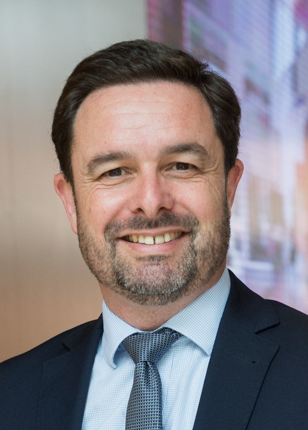 Grégory KalflècheNé le 9 mai 1972 à LilleMarié, deux enfants